       GREENWOOD PUBLIC SCHOOL, ADITYAPURAM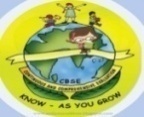 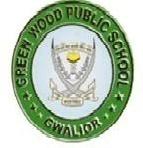 OUR MOTTO - DEVELOPMENT WITH DELIGHTDATESHEET FOR THE FIRST UNIT TEST -(2019-20)                                                        CLASS -XIINote:Only 1 chapter will be included in the exam.DATEXII15.5.2019Maths / Biology / Economics17.5.2019Physics / Business Studies 20.5.2019Chemistry/Accountancy23.5.2019English25.5.2019Painting